Introduction to the ElementsSell An ElementProject: You will be assigned an element to research for a class presentation. Your goal will be to get people interested in your element by emphasizing properties and characteristics that make it different and important. Prepare a posterboard display and include some of the following information:• element name• atomic number• atomic mass• when discovered and by whom?• melting and boiling points• characteristics and properties• uses of the elementYou may want to decorate the posterboard with pictures showing how the elementis used by people. Develop a sales pitch as if you were telling people about this element for the first time. Introduce them to all the wonderful qualities of your element and why it would be an excellent element to purchase.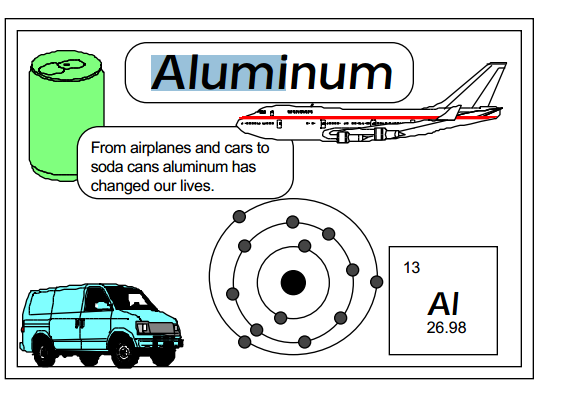 